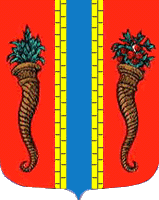 Администрация муниципального образования Новоладожское городское поселениеВолховского муниципального района Ленинградской областиПОСТАНОВЛЕНИЕ от  17 октября  2016 года                                                                      № 623.Об отказе гражданину в принятии на учетв качестве нуждающегося в получении жилогопомещения  по договору социального найма              Рассмотрев заявление Янцевой Г.К., прилагаемые документы, протокол заседания жилищной комиссии от  29.09.2016 года № 9, руководствуясь  Жилищным кодексом Российской Федерации п о с т а н о в л я ю:1. Отказать Янцевой Галине Константиновне, состав семьи 1 человек, в постановке на учет граждан в качестве нуждающейся в получении жилого помещения по договору социального найма на основании п.3 ч.1 ст.54 ЖК РФ.2. Уведомить Янцеву Г.К.  о принятом решении в установленные законом сроки. 3. Постановление вступает в силу с момента принятия.4. Контроль исполнения настоящего постановления возложить на  и.о. начальника отдела по управлению муниципальным имуществом  О.В.Тронькову.Глава администрации                                                                            О.С.БарановаО.В. Тронькова30-398   